Муниципальное образовательное учреждение дополнительного образования Дом детского и юношеского творчества с.ВадинскДополнительная образовательнаяобщеразвивающая программа художественной направленности«КЛАДОВАЯ ПРИРОДЫ»Программа рассчитана на детей 6-11 летСрок реализации – 3 годас. Вадинск2020 г.СодержаниеПояснительная записка……………………………………….………3Цель и задачи программы………………………..…………………...3Планируемые результаты…………………………………………….5Учебный план……………………………………………………….....6 Календарный учебный график………………………………….……7Учебно-тематический план……….………………………………….10Содержание изучаемого курса………………………………………16Условия реализации программы ………………………………..…..18Формы аттестации. Система контроля качества освоения ОП….....21Список литературы………………………………………………...…22Рабочие программы………………………………………………….23Пояснительная запискаПрирода всегда была добрым другом человека, она давала ему одежду, пищу и кров. Красота ее вдохновляла поэтов, художников на созидание величайших произведений. Умение видеть и чувствовать красоту родной природы большое счастье. Развивать это умение у детей нужно как можно раньше, так как чувство прекрасного, простой человеческой доброты закладывается именно в детстве.            Целью программы является воспитание экологически грамотного, творчески мыслящего, культурного человека с хорошим художественным вкусом.Задачи:Развивающие:развивать умение видеть и чувствовать красоту родной природыразвивать художественный, эстетический вкус и творческие способностиразвивать воображение, фантазиюразвивать мелкую моторику рук, вниманиеразвивать интерес воспитанников с самостоятельной деятельностиОбразовательные:обучать наблюдательности, умению размышлять и проявлять смекалку, приобщать к рукоделиюобучать навыком работы с различным природным материаломобучать навыкам с бумагой, картоном, тканью, пластилином, краскам, лаком, клеем ПВАобучать правилам работы с колющими и режущими предметамиобучать правилам составления композицийобучать практическому применению полученных знаний, умений, навыков оформительского искусстваВоспитательные:воспитывать бережное отношение и любовь к природе через действенное  взаимоотношение с нейвоспитывать трудолюбие, аккуратность, терпение, умение довести начатое дело до концавоспитывать культуру общение в коллективевоспитывать нравственные и личностные качества: взаимопомощь, взаимовыручка, ответственность и др. воспитывать уважение друг к другуНастоящая программа рассчитана на три года обучения и предназначена для учащихся начального звена – 6-11 лет. В детях заложена уникальная способность к деятельности. Основное свойство детского организма – неутомимая жажда познания. Особенностью данной программы является не упустить именно в этом возрасте тонкую нить взаимосвязи познания и деятельности ребенка с природой, развить его фантазию, воображение, познавательную деятельность, приучить к самостоятельности – САМ придумал, САМ вырезал, САМ склеил, САМ смастерил и т.д. В тоже время не следует отказывать в помощи, когда возникают трудности. Научить ребенка бережно обращаться со своими поделками, не отвлекаться, доводить задуманное до конца, не бросать начатую работу. И пусть поделки будут пока не очень совершенны, но они принесут много радости и творческого удовлетворения. Создание поделок из природного материала дает возможность взглянуть на мир глазами созидателя, а не потребителя.В программу входят следующие разделы:1 раздел. Композиции и панно из семян растений.2 раздел. Аппликации и куклы их соломки.3 раздел. Плетение из газетных трубочек.Теоретические занятия предполагают взаимосвязь с устным народным творчеством, народными ремеслами, с историей родного края, основ природоведения, биологии, изобразительного искусства.Практические занятия направлены на:-  правильное обращение с природным материалом – его сбор, хранение и обработка;-  составление композиций по образцу и далее самостоятельно;-  развитие мелкой моторики рук.В первый год обучения предполагает теоретическое и практическое обучение. Воспитанники знакомятся с понятиями и технологией обработки природного материала, с основными способами изготовления плоской аппликации из семян, соломки, яичной скорлупы. В работе используется натуральный цвет природного материала. Второй год обучения продолжается теоретическое и практическое обучение. здесь воспитанники знакомится с технологией изготовления объемных декоративных панно и изделий из семян, соломки и яичной скорлупы. В работе используется натуральный цвет природного материала.Третий год обучения предполагает в основном практические занятия. Направлен на закрепление полученных знаний через самостоятельное выполнение изделий. Работы выполняются в цвете.Программа представляет педагогу широкие возможности для выбора форм и методов в работе с воспитанниками. Применяются:практические занятия – дифференцированный подходбеседыэкскурсиипоходыконкурсы игры коллективно-творческие деладомашнее задание Основное время в программе отводится разделу «Аппликации и куклы из соломки».Итогом завершения работы по разделам является мини-выставка внутри коллектива. В конце учебного года идет просмотр и обсуждение работ воспитанников, выбор лучших для участие в итоговой выставке среди работ воспитанников Дома творчества.Программа построена на принципах доступности, систематичности, последовательного усложнения материала от простого к сложному. Набор детей в объединение свободный. Программа включает коллективную и индивидуальную работу с учащимися. Количество учащихся меняется в зависимости от года обучения: на 1 году – 15 человек, на 2,3 год – 12 человек.Учебная нагрузка в 1,2,3 год обучения 4 часа в неделю (2 занятия по 2 часа). Планируемые результатыПрограмма 1 года обучения предусматривает ознакомительный  уровень освоения материала. На данном этапе необходима работа по формированию детского коллектива и работа с родителями. Первый этап предполагает развитие познавательного интереса детей.На 2-3  годах обучения идет совершенствование мастерства.Результатом обучения детей по программе является определенный объем знаний, умений и навыков:- о понятиях конструкция (простая и сложная, однодетальная и многодетальная), композиция, чертёж, эскиз, технология, экология, дизайн;- о назначение ручных инструментов (ножницы, игла), приспособлений (шаблон, булавки) и правила безопасной работы с ними;- правила личной гигиены при работе с колющими и режущими инструментами;- правила общения;- названия и свойства материалов, которые учащиеся используют в своей работе;- что такое деталь (составная часть изделия);- что такое конструкция и что конструкции изделий бывают однодетальными и многодетальными;- последовательность изготовления несложных изделий: разметка, резание, сборка, отделка;- способы соединения с помощью, клея ПВА, проволоки, ниток и тонких верёвочек;- виды отделки: раскрашивание, аппликации.- находить и использовать дополнительную информацию из различных источников (в том числе из Интернета);- различать материалы по их назначению;- различать однодетальные и многодетальные конструкции несложных изделий;Общетрудовые уменияСамостоятельно:- анализировать предложенное учебное задание;- организовывать рабочее место в соответствии с разработанным проектом, подбирать необходимые материалы, инструменты и приспособления;- экономно, рационально и творчески строить свою практическую работу на всех её этапах;- обосновывать выбор конструкции и технологии выполнения учебного задания в единстве требований полезности, прочности, эстетичности;- выполнять доступные практические задания с опорой на чертёж (эскиз), схему.С помощью педагога:- выбирать темы для практических работ;- формулировать проблему, проводить коллективное обсуждение предложенных училем или возникающих в ходе работы учебных проблем;- выдвигать возможные способы их решения;- доказывать своё мнение.Учебный план  Тематический планПервый год обучения  1 раздел. Композиции и панно из семян растений2 раздел. Аппликации и куклы из соломки. 3 раздел. Плетение из бумажных трубочекВторой год обучения 1раздел. Композиции и панно из семян растений.2 раздел. Аппликации и куклы из соломки.3 раздел. Плетение из бумажных трубочекТретий год обучения 1раздел. Композиции и панно из семян растений.2 раздел. Аппликации и куклы из соломки.3 раздел. Плетение из бумажных трубочекСодержание изучаемого курса1 год обучения.2 год обучения1раздел. Композиции и панно из семян растений.2 раздел. Аппликации и куклы из соломки.3 раздел. Плетение из бумажных трубочек3 год обученияРаздел 1.Композиции и панно из семян растений. 2 раздел. Аппликации и куклы из соломки.3 раздел. Плетение из бумажных трубочекУсловия реализации программы1. Учебные пособия по технологии изготовления изделий.2. Методические рекомендации по выполнению творческих работ.3. Учебно-наглядные пособия.4. Материалы и инструменты.5. Помещения, отвечающие санитарно-гигиеническим требованиям, мебель.6. Компьютер для показа презентаций.Формы аттестации. Система контроля качества освоения ОППромежуточная аттестация представляет собой оценку качества усвоения учащимся содержания какой-либо темы, раздела или блока, модуля дополнительной общеобразовательной (общеразвивающей) программы по окончании их изучения. Промежуточная аттестация проводится по итогам обучения за учебный год в виде тестирования, мини-выставок выполненных работ, персональных выставок. К промежуточной аттестации допускаются все учащиеся, занимающиеся в объединении. Итоговая аттестация – это оценка качества усвоения учащимися содержания дополнительной общеобразовательной (общеразвивающей) программы за весь период обучения. Итоговая аттестация проводится на добровольной основе учащихся по окончании срока обучения по дополнительной общеобразовательной (общеразвивающей) программе в виде тестирования, практических заданий, обзор портфолио. К итоговой аттестации допускаются все учащиеся, закончившие обучение по дополнительной общеобразовательной (общеразвивающей) программе. Учащимся, прошедшим успешно итоговую аттестацию, выдается документ об обучении.Список литературы: Для педагогов Артамонова Е В.необычные сувениры и игрушки. Самоделки из природных материалов.-М.:Изд-во Эксмо,2005 г. Аблынина Г.А.Соломенная живопись.Методическое пособие по работе с соломкой.-Пенза,1997 г. Городецкая роспись.Наглядное пособие.-М.:Мозаика-Синтез,2002 г. Журнал «Сделай сам»,1992 г,№3,4. Зайцева А.А. Плетение из бумажных трубочек:мастер-класс для начинающих – М.:Эксмо, .Матвеева Т.А.Мозаика и резьба по дереву.-М.:Высшая школа,1985 г. Мезенская роспись.Наглядное пособие.-М.:Мозаика-Синтез,2004 г. Мир школьных праздников. Планирование воспитательной работы,сценарии мероприятий/Сост.Е.В.Савченко,О.Е.Жиренко.2-е изд.-М.:5за знания,2006 г. Назарова В.И. Плетение: береста, соломка и другие материалы. – М.: РИПОЛ классик, .Новикова И.В.,Базулина Л.В.100 поделок из природного материалов/Художник Соколов Г.В.-Ярославль:Академия развития:Академия холдинг,2002 г. Починова Н.В.,ДехтяренкоВ.И.Инкрустация соломкой.-Минск:Полымя,1988 г. Федотов Г.Я.Сухие травы:Основы художественного ремесла.-М.:Эксмо,2006 г. Шептуля А.Э.Обереги своими руками:укрась и защити свой дом.-М.:Эксмо,2006 г. Хохломская роспись.Наглядное пособие.-М.:Мозаика-Синтез,2002 г. Для родителей и детей. Гусакова М.А.Подарки и игрушки своими руками.-М.:ТЦ «Сфера»,2000 г. Каченаускайте Л.Аппликайия.-М.:АСТ;Донецк:Сталкер,2006 г.Перевертень Г.И.Самоделки из различных материалов.М.:Просвещение.1985 г. Филенко Ф.П.Поделки из природных материалов.М.:Просвещение,1976 г. Муниципальное образовательное учреждение дополнительного образования Дом детского и юношеского творчества с. ВадинскДополнительная образовательнаяобщеразвивающая программахудожественной направленности «Кладовая природы»Рабочая программа1 год обученияПедагог дополнительного образования Елена Вениаминовна Тростянская с. Вадинск2020 г.СодержаниеПланируемые результаты…………………………………………………..3Тематический план………………………………………..…………………3Содержание изучаемого курса…………………………………………….5Планируемые результатыПрограмма 1 года обучения предусматривает ознакомительный  уровень освоения материала. На данном этапе необходима работа по формированию детского коллектива и работа с родителями. Первый этап предполагает развитие познавательного интереса детей.Тематический планПервый год обучения  1 раздел. Композиции и панно из семян растений2 раздел. Аппликации и куклы из соломки. 3 раздел. Плетение из бумажных трубочекСодержание изучаемого курса1 год обучения.   Муниципальное образовательное учреждение дополнительного образования Дом детского и юношеского творчества с. ВадинскДополнительная образовательнаяобщеразвивающая программахудожественной направленности «Бумажная филигрань»Рабочая программа2 год обученияПедагог дополнительного образования Елена Вениаминовна Тростянская с. Вадинск2020 г.СодержаниеПланируемые результаты…………………………………………………..3Тематический план………………………………………..…………………3Содержание изучаемого курса…………………………………………….5Планируемые результатыВторой год обучения предполагает  совершенствование мастерства.Результатом обучения детей по программе является определенный объем знаний, умений и навыков:- о понятиях конструкция (простая и сложная, однодетальная и многодетальная), композиция, чертёж, эскиз, технология, экология, дизайн;- о назначение ручных инструментов (ножницы, игла), приспособлений (шаблон, булавки) и правила безопасной работы с ними;- правила личной гигиены при работе с колющими и режущими инструментами;- правила общения;- названия и свойства материалов, которые учащиеся используют в своей работе;- что такое деталь (составная часть изделия);- что такое конструкция и что конструкции изделий бывают однодетальными и многодетальными;- последовательность изготовления несложных изделий: разметка, резание, сборка, отделка;- способы соединения с помощью, клея ПВА, проволоки, ниток и тонких верёвочек;- виды отделки: раскрашивание, аппликации.- находить и использовать дополнительную информацию из различных источников (в том числе из Интернета);- различать материалы по их назначению;- различать однодетальные и многодетальные конструкции несложных изделий;Тематический план Второй год обучения 1раздел. Композиции и панно из семян растений.2 раздел. Аппликации и куклы из соломки.3 раздел. Плетение из бумажных трубочекСодержание изучаемого курса1раздел. Композиции и панно из семян растений.2 раздел. Аппликации и куклы из соломки.3 раздел. Плетение из бумажных трубочекМуниципальное образовательное учреждение дополнительного образования Дом детского и юношеского творчества с. ВадинскДополнительная образовательнаяобщеразвивающая программахудожественной направленности «Бумажная филигрань»Рабочая программа3 год обученияПедагог дополнительного образования Елена Вениаминовна Тростянская с. Вадинск2020 г.СодержаниеПланируемые результаты…………………………………………………..3Тематический план………………………………………..…………………3Содержание изучаемого курса…………………………………………….5Планируемые результатыНа 3  году обучения идет совершенствование мастерства,Результатом обучения детей по программе является определенный объем знаний, умений и навыков:- о понятиях конструкция (простая и сложная, однодетальная и многодетальная), композиция, чертёж, эскиз, технология, экология, дизайн;- о назначение ручных инструментов (ножницы, игла), приспособлений (шаблон, булавки) и правила безопасной работы с ними;- правила личной гигиены при работе с колющими и режущими инструментами;- правила общения;- названия и свойства материалов, которые учащиеся используют в своей работе;- что такое деталь (составная часть изделия);- что такое конструкция и что конструкции изделий бывают однодетальными и многодетальными;- последовательность изготовления несложных изделий: разметка, резание, сборка, отделка;- способы соединения с помощью, клея ПВА, проволоки, ниток и тонких верёвочек;- виды отделки: раскрашивание, аппликации.- находить и использовать дополнительную информацию из различных источников (в том числе из Интернета);- различать материалы по их назначению;- различать однодетальные и многодетальные конструкции несложных изделий;Общетрудовые уменияСамостоятельно:- анализировать предложенное учебное задание;- организовывать рабочее место в соответствии с разработанным проектом, подбирать необходимые материалы, инструменты и приспособления;- экономно, рационально и творчески строить свою практическую работу на всех её этапах;- обосновывать выбор конструкции и технологии выполнения учебного задания в единстве требований полезности, прочности, эстетичности;- выполнять доступные практические задания с опорой на чертёж (эскиз), схему.С помощью педагога:- выбирать темы для практических работ;- формулировать проблему, проводить коллективное обсуждение предложенных училем или возникающих в ходе работы учебных проблем;- выдвигать возможные способы их решения;- доказывать своё мнение.Тематический план Третий год обучения 1раздел. Композиции и панно из семян растений.2 раздел. Аппликации и куклы из соломки.3 раздел. Плетение из бумажных трубочекСодержание изучаемого курса Раздел 1.Композиции и панно из семян растений. 2 раздел. Аппликации и куклы из соломки.3 раздел. Плетение из бумажных трубочекПринята педагогическим советомМОУ ДО ДД и ЮТ с. ВадинскПротокол №_1___ от  26.08.2020 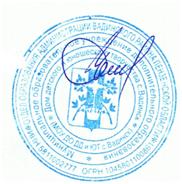 Утверждаю:директор МОУ ДО ДД и ЮТ с.Вадинск_________ О.В.Чуфарова Приказ № _18_ от 26.08.2020_ № п/пНазвание разделаОбщая  учебная нагрузка (в часах)Аудиторные занятияВнеаудиторные  занятия  (с педагогом)Самостоятельные занятия  Распределение по уровням и годам обученияРаспределение по уровням и годам обученияРаспределение по уровням и годам обученияИтоговаяаттестация(год обучения),формы контроля№ п/пНазвание разделаОбщая  учебная нагрузка (в часах)Аудиторные занятияВнеаудиторные  занятия  (с педагогом)Самостоятельные занятия  Ознакомитель-ный уровеньГоды обучения, кол-во аудиторных часовБазовый уровеньГоды обучения, кол-во аудиторных часов Базовый уровеньГоды обучения, кол-во аудиторных часов Итоговаяаттестация(год обучения),формы контроля№ п/пНазвание разделаОбщая  учебная нагрузка (в часах)Аудиторные занятияВнеаудиторные  занятия  (с педагогом)Самостоятельные занятия  1 231Композиции и картины из семян растений1161124-443636Выставка работ (1-3)Тест (1)2Аппликация и куклы из соломки188188--586070Выставка работ(1-3)Тест (3)3Плетение из бумажных трубочек128128--424838Выставка работ (1-3)Тест (2)Итого часов:4324284-144144144№ п/пНаименование темыКоличество часовКоличество часовКоличество часов№ п/пНаименование темытеорияпрактикавсего1Вводное занятие2-22Экскурсия в парк. Заготовка семян растений и другого природного материала-443Подготовительный этап работы с семенами растений1124Поделки из желудей и каштанов19105Поделки из шишек19106Аппликации и поделки из сухих листьев и семян растений.19107Выполнение коллективной работы, используя знакомый природный материал. Мини-выставка.-66Всего:53944№ п/пНаименование темыКоличество часовКоличество часовКоличество часов№ п/пНаименование темытеорияпрактикавсего1Вводное занятие2-22Беседа о злаковых растениях. Технология изготовления изделий из соломки.2-23заготовка рабочего материала. Особенности подготовки соломки к работе.1способ.-664Особенности подготовки соломки к работе.2 способ.-225различные способы наклеивания.212146изготовление панно, используя все изученные способы наклеивания.-10107зачетная работа «Ромашки полевые». Мини – выставка.-12128Народные игрушки.1129Подготовка соломки и изготовление кукол. Украшение кукол.167Всего:85058№ п/пНаименование темыКоличество часовКоличество часовКоличество часов№ п/пНаименование темытеорияпрактикавсего1Вводное занятие2-22Вырезание полосок для скручивания трубочек. Основные правила работы.2683Виды плетения из газет. Верёвочка, спиральное, ситцевое.2684Плетение простейших изделий. Рыбка, Филин.28105Карандашница28105Мини- выставка-44Всего:103242№ п/пНаименование темыКоличество часовКоличество часовКоличество часов№ п/пНаименование темытеорияпрактикавсего1Вводное занятие1122Экскурсия в парк. Заготовка семян растений и другого природного материала.-443Технология изготовления декоративного изделия из семян растений1124Поделки из семян растений, фруктов, ягод, овощей. Оформление в рамку.1345Поделки из семян деревьев-букет цветов.1566Поделка из пластилина с исполнением семян растений.1567Панно из косточек фруктов, ягод с использованием сухих листьев.1788Зачетная работа «Подарок маме». Мини-выставка.-44Всего:63036№ п/пНаименование темыКоличество часовКоличество часовКоличество часов№ п/пНаименование темытеорияпрактикавсего1Вводное занятие2-22Заготовка материала. Технология изготовления изделий из соломки(повторение)1563Изготовления панно «Пейзаж с церквушкой»19104Выпуклая аппликация, технология изготовления. Оформление фона тканью.210125Закрепление материала. Выполнение работ-12126Зачетная работа на тему «весенняя радость».Мини-выставка.-10107Объемная поделка из соломки «Лошадка»268Всего:85260№ п/пНаименование темыКоличество часовКоличество часовКоличество часов№ п/пНаименование темытеорияпрактикавсего1Вводное занятие2-22Вырезание полосок для скручивания трубочек. Основные правила работы.2463Кашпо для цветов круглое.2464Плетение кормушки для птиц.2465Плетение короба2466Плетение корзинок28107Зачетная работа «Хлебница». Мини-выставка.21012Всего:143448№ п/пНаименование темыКоличество часовКоличество часовКоличество часов№ п/пНаименование темытеорияпрактикавсего1Вводное занятие2-22Экскурсия в парк. Заготовка семян растений и другого природного материала.-443Технология изготовления декоративного панно из сухих семян и растений2224Изготовление оберегов из сухих семян и растений2465Украшение оберегов из сухих семян и растений2466Изготовление символов для оберегов из сухих семян и растений 2467Оформление готовых оберегов из сухих семян и растений2468Выставка оберегов из сухих семян и растений-44Всего:122436№ п/пНаименование темыКоличество часовКоличество часовКоличество часов№ п/пНаименование темытеорияпрактикавсего1Вводное занятие2-22Подготовка соломки к работе-663Плоская аппликация «Геометрический узор из соломки»210124Выпуклая аппликация «Растительные узоры из соломки»210125Зачетная работа. Панно: «Царевна Лебедь»212146Изготовление соломенной куклы по технологии Е.К.Медянцевой2687Оформление подола соломенной куклы. Отделка сарафана2688Зачетная работа. Изготовление куклы и ее оформление. Мини-выставка268Всего:145670№ п/пНаименование темыКоличество часовКоличество часовКоличество часов№ п/пНаименование темытеорияпрактикавсего1Вводное занятие2-22Вырезание полосок для скручивания трубочек. Основные правила работы.-443Плетение вазы для цветов. Плетение основы донышка.2684Плетение вазы-665Отделка и покраска изделия.2246Зачетная работа. Плетение вазы спиральным способом.210127Мини-выставка.-22Всего:83038№ п/пСодержаниеТеорияПрактикаВсегоКомпозиции и панно из семян растений.Композиции и панно из семян растений.539441Вводное занятие. Инструктаж по технике безопасности.2-211.1.Знакомство с планом работы объединения. Организация рабочего места. Правила техники безопасности. Основные законы композиции. Подготовка, разработка композиции.  2-22Экскурсия в парк. Заготовка семян растений и другого природного материала. -4422.1. Поход в парк. Сбор и заготовка природного материала. -2222.2. Поход в парк. Сбор и заготовка семян растений.-223Подготовительный этап работы с семенами.11233.1. Технология изготовления поделок из природного материала - аппликация и конструирование. Способы обработки и хранения природного материала.1-133.2. Соответствующая обработка природного материала.-114Поделки из желудей и каштанов 191044.1. Технология обработки желудей и каштанов.1-14Подбор необходимого природного материала и изготовление поделок по образцу с использованием дополнительного природного материала. Поделка «Журавль»-224Подбор необходимого природного материала и изготовление поделок по образцу с использованием дополнительного природного материала. Поделка «Индеец»-224Подбор необходимого природного материала и изготовление поделок по образцу с использованием дополнительного природного материала. Поделка «Балалаечник»-224Подбор необходимого природного материала и изготовление поделок по образцу с использованием дополнительного природного материала. Поделка «Рыбачек»-224Подбор необходимого природного материала и изготовление поделок по образцу с использованием дополнительного природного материала. Поделка «Футболист»-11
5Поделки из шишек1910
55.1. Технология изготовления поделок из шишек.1-1
55.2. Подбор необходимого природного материала и изготовление поделок по образцу с использованием дополнительного природного материала. Поделка: «Сова на ветке». -22
55.2. Подбор необходимого природного материала и изготовление поделок по образцу с использованием дополнительного природного материала. Поделка: « Старичок-лесовечок». -22
55.2. Подбор необходимого природного материала и изготовление поделок по образцу с использованием дополнительного природного материала. Поделка: «Дровосек».-22
55.2. Подбор необходимого природного материала и изготовление поделок по образцу с использованием дополнительного природного материала. Поделка: «Олени». -22
55.2. Подбор необходимого природного материала и изготовление поделок по образцу с использованием дополнительного природного материала. Поделка: «Попугай». -116Аппликации и поделки из сухих листьев  и семян растений. 191066.1. Порядок изготовления аппликаций из засушенных семян и растений.1-166.2. Подбор необходимого природного материала и изготовление аппликаций и поделок по образцу с использованием дополнительного природного материала. Варианты поделок: « Сказочный лес». -226Композиции из целых форм растений: «Прогулка в лес». -226Вырезанные формы из засушенных растений: « Грибы».-226Вырезанные формы из засушенных растений: «Парусник на волнах». -226Вырезанные формы из засушенных растений: «Вишенка».-117Выполнение коллективной работы, используя знакомый природный материал. -6677.1. Самостоятельная разработка эскиза. Подбор необходимого материала.-2277.2. Изготовление панно.-2277.3.Оформление выставки. Мини-выставка внутри объединения.-22Аппликации и куклы из соломки.Аппликации и куклы из соломки.850581Вводное занятие2-21.1. Знакомство с планом работы объединения. Организация рабочего места. Правила техники безопасности. Основные законы составления эскизов. Подготовка, разработка эскиза.  2-22Беседа о злаковых растениях. Технология изготовлений из соломки. 2-222.1. Беседа о злаковых растениях. Просмотр букета из злаковых, показ наглядного материала. 2-23Заготовка рабочего материала. Особенности подготовки соломки к работе (1способ)-6633.1. Практические упражнения по подготовки соломки. Распаривание, разглаживание. -223.2. Практические упражнения по подготовки соломки. Тонирование. -223.3. Практические упражнения по подготовки соломки. Отбеливание соломки.  -224Особенности подготовки соломки  к работе (2 способ)-224.1. Механический способ. Разрезание соломки вдоль волокон кончиком ножа, проглаживание твердым тупым предметом. -225Различные способы наклеивания.  212145.1.Технология наклеивания соломки: продольный, веерный, «елочный». 2-25.2. Этапы изготовления панно по образцу.  Перенесение рисунка  на кальку-445.3.  Этапы изготовления панно по образцу.  Заполнение частей  рисунка соломкой. -225.4.  Этапы изготовления панно по образцу.  Сборка рисунка на фон используя поочередно способы наклеивания. -225.5.  Этапы изготовления панно по образцу.  Особенности изготовления целого  из мелких деталей. -446Изготовленние панно, используя все изученные способы наклеивания.  -10106.1. Закрепление изученных способов наклеивания соломки. -226.2.Изготовление панно по образцу «Парусник».-446.3.Оформление работы в рамку соломкой.-447Зачетная работа «Ромашки полевые».Мини- выставка.-12127.1. Выполнение эскиза. -227.2. Подбор материала-227.3. Изготовление панно по образцу-447.5. Оформление пано в рамку-227.6. Мини-выставка всех изготовленных работ среди воспитанников внутри коллектива.-228Народные игрушки 1128.1.Беседа и показ народных игрушек 1-18.2.Практика. Зарисовка игрушек – самоделок-119Подготовка соломки и изготовление кукол. Украшение кукол. 2689.1. Беседа об истории создании соломенной куклы2-29.2.  Изготовление соломенной куклы-449.3. Украшение соломенной куклы-22Плетение из бумажных трубочекПлетение из бумажных трубочек1032421Вводное занятие. 2-21.1. Знакомство с планом работы объединения. Организация рабочего места. Правила техники безопасности. 2-22Вырезание полосок для скручивания трубочек. Основные правила работы.26822.1. МК по скручиванию газетных трубочек.2-222.2. Скручивание трубочек из газет двумя способами.-663Виды плетения из газет. Верёвочка, спиральное, ситцевое.26833.1.  Технология плетения различными видами2-233.2.  Плетение веревочкой-2233.3.  Плетение спиралькой,-223.4. Ситцевое плетение-224Плетение простейших изделий. Рыбка, Филин.281044.1.  Просмотр компьютерной презентации «Виды плетения»2-244.2. Плетение изделия «Рыбка»-4444.3. Плетение изделия «Филин».-445Карандашница281055.1.  Технология изготовления карандашницы. 2-255.2.  Изготовление карандашницы.-886Мини- выставка-4466.1.  Оформление выставки.-44№ п/пНаименование темыКоличество часовКоличество часовКоличество часов№ п/пНаименование темытеорияпрактикавсего1Вводное занятие1121.1. Знакомство с планом работы объединения. Правила техники безопасности. 1-11.2. Организация рабочего места.-112Экскурсия в парк. Заготовка семян растений и другого природного материала.-442.2. Поход в парк. Сборка природного материала-222.3. Заготовка природного материала-223Технология изготовления декоративного изделия из семян растений1123.1. Технология изготовления поделок из природного материала-аппликация и конструирование. Способы обработки и хранения природного материла.(Повторение). 1-13.2. Практика. Сортировка, обработка материала, его сохранение. -114Поделки из семян растений, фруктов, ягод, овощей. Оформление в рамку.1344.1. Порядок выполнения поделок. Оформление их в рамку. 1-14.2. Подбор материала. -11На основании наглядного материала разработать свою поделку из семян растений, фруктов, ягод, овощей. Использовать в работе пластилин. Под рамку использовать пластиковые коробочки, крышки. -225Поделки из семян деревьев-букет цветов.1565.1. Правила составления букета. 1-15.2. Подбор необходимого материала. -115.3. Изготовление композиций. Варианты композиций: «Ромашка», «Циннии», «Хризантемы». -446Поделка из пластилина с исполнением семян растений.1566.1. Технология изготовления поделок из пластилина и способ декорирования семенами. 1-16.2. Подбор семян растений. -116.3. Лепка фигур. Варианты поделок: «Львенок», «Ёж», «Филин», «Крокодил». -226.4. Украшение семенами пластилиновых фигур. Покрытие работ лаком, используя помощь родителей.-227Панно из косточек фруктов, ягод с использованием сухих листьев.1787.1.  Технология изготовления панно из косточек фруктов, ягод с использованием сухих листьев. 1-17.2.  Подбор необходимого материала. -117.3. Разработка эскиза: «Гроздь винограда», «Кисть рябины», «Ветка вишни» -227.4. Выполнение работы по эскизу-227.5. Дополнение панно сухими листьями. Оформление в рамку, сделанной из семян растений.-228Зачетная работа «Подарок маме». Мини-выставка.-448.1. На заданную тему самостоятельно разработать эскиз. Подобрать необходимый материал. Выполнить работу. Оформить. -228.2. Мини- выставка изготовленных работ среди воспитанников внутри коллектива.-22Всего:63036№ п/пНаименование темыКоличество часовКоличество часовКоличество часов№ п/пНаименование темытеорияпрактикавсего1Вводное занятие2-21.1. Знакомство с планом работы объединения. Организация рабочего места. Правила техники безопасности. 2--2Заготовка материала. Технология изготовления изделий из соломки(повторение)1562.1. Беседа на тему: «Природа и мы». Повтор технологии изготовления изделий из соломки. 1-12.2. Заготовка соломки известными способами. -553Изготовления панно «Пейзаж с церквушкой»19103.1. Повторение различных способов наклеивания соломки, изученных на первом году обучения. 1-13.2. Экскурсия в Свято-тихвинский монастырь. Графическая зарисовка монастыря по памяти на рабочем месте.-443.3. Выполнение коллективной работы по образцу .-554Выпуклая аппликация, технология изготовления. Оформление фона тканью.210124.1. Технология изготовления выпуклых деталей рисунка. Введение оформления фона с помощью ткани. 2-2 4.2. Разработка эскиза панно «Полевые цветы»  -224.3. Оформление фона тканью.-224.4. Перевод рисунка через копировальную бумагу (самостоятельно).Используется тонированная соломка-224.5. Изготовление панно-224.6. Оформление работы в рамку под стекло -225Закрепление материала. Выполнение работ-12125.1. Изготовление панно по образцу «Райские птицы», используя технологию плоской и объемной аппликации -10105.2. Оформление работы в рамку под стекло, используя помощь педагога. -226Зачетная работа на тему «Весенняя радость». Мини-выставка-10106.1. Самостоятельный выбор сюжета. Зарисовка на выбранную тему-226.2. Выполнение работы по зарисовке: самостоятельно указывая направление наклеивания соломки. -446.3. Оформление готовой  работы в рамку. -226.4. Мини-выставка изготовленных работ среди воспитанников внутри коллектива.-227Объемная поделка из соломки «Лошадка»2687.1. Изучение материала «Об использовании в самых различных целях не только зерна, но и того, что всегда сопутствует ему» 2-27.2. Изготовление игрушки «Лошадка» по образцу. Для работы используется соломка, ткань и прочая нить-66Всего:85260№ п/пНаименование темыКоличество часовКоличество часовКоличество часов№ п/пНаименование темытеорияпрактикавсего1Вводное занятие2-21.1. Знакомство с планом работы объединения. Организация рабочего места. Правила техники безопасности2-22Вырезание полосок для скручивания трубочек. Основные правила работы2462.1. МК по скручиванию газетных трубочек2-22.2. Скручивание трубочек из газет двумя способами-443Кашпо для цветов круглое2463.1. Технология изготовления кашпо2-23.2. Подготовка материала для плетения. -223.3. Изготовление кашпо для цветов круглое.-224Плетение кормушки для птиц2464.1. Технология изготовления домика.2-24.2. Подготовка материала для плетения. -224.3. Изготовление кормушки.-225Плетение короба2465.1. Просмотр мультика «Маша и медведь». МК по изготовлению короба2-25.2. Подготовка материала для плетения, выбор размера короба. Плетение донышка-225.3. Изготовление короба-226Плетение корзинок28106.1. Просмотр компьютерной презентации  «Плетение корзинок»2-26.2. Подготовка материала для плетения, выбор размера корзинки. -226.3. Плетение донышка-226.4. Плетение корзинки-226.5. Плетение ручки для корзинки-227Зачетная работа «Хлебница». Мини-выставка210127.1. Викторина: «Хлебницы. Традиционные и современные»2-27.2. Подготовка материала для плетения, выбор формы хлебницы-227.3. Плетение донышка; плетение стенок-447.4. Украшение и дизайн хлебницы-227.5. Подготовка выставки готовых изделий-22Всего:143448№ п/пНаименование темыКоличество часовКоличество часовКоличество часов№ п/пНаименование темытеорияпрактикавсего1Вводное занятие2-21.1. Знакомство с планом работы объединения. Организация рабочего места. Правила техники безопасности. 2-22Экскурсия в парк. Заготовка семян растений и другого природного материала.-442.1. Поход в парк. Сборка и заготовка природного материала-443Технология изготовления декоративного панно из сухих семян и растений2223.1. Технология изготовления поделок из природного материала - аппликация и конструирование. Способы обработки и хранения природного материла. (Повторение). 2-23.2. Подбор материала. -223.3. На основании наглядного материала разработать свою поделку из семян растений, фруктов, ягод, овощей. Использовать в работе пластилин. Под рамку использовать пластиковые коробочки, крышки.-224Изготовление оберегов из сухих семян и растений2464.1. Технология изготовления оберега. 2-24.2. Подбор материала. На основании наглядного материала разработать свою поделку из семян растений, фруктов, ягод, овощей. Использовать в работе пластилин. -224.3. На основании наглядного материала разработать свою поделку из семян растений, фруктов, ягод, овощей. Использовать в работе пластилин.-225Украшение оберегов из сухих семян и растений2465.1. Просмотр компьютерной презентации «Украшение оберегов»2-25.2. Подбор необходимого материала. -225.3. Изготовление украшений для оберега-226Изготовление символов для оберегов из сухих семян и растений 2466.1. Просмотр компьютерной презентации: «Изготовление символов для оберегов из сухих семян и растений»2-26.2. Подбор необходимого материала -226.3. Изготовление символов для оберега-227Оформление готовых оберегов из сухих семян и растений2467.1. Технология оформления готовых оберегов. 2-27.2. Подбор необходимого материала-227.3. Оформление готового оберега на основу, раскрашивание, декорирование-228Выставка оберегов из сухих семян и растений-448.1. Мини- выставка всех изготовленных работ среди воспитанников внутри коллектива-44Всего:122436№ п/пНаименование темыКоличество часовКоличество часовКоличество часов№ п/пНаименование темытеорияпрактикавсего1Вводное занятие2-21.1. Знакомство с планом работы объединения. Организация рабочего места. Правила техники безопасности2-22Подготовка соломки к работе-662.1. Заготовка соломки известными способами-223Плоская аппликация «Геометрический узор из соломки»210123.1. Повторение различных способов наклеивания соломки, изученных на первом году обучения. 2--3.2. Экскурсия в Свято-тихвинский монастырь. -223.3. Графическая зарисовка монастыря по памяти на рабочем месте.-443.4. Выполнение коллективной работы по образцу -444Выпуклая аппликация «Растительные узоры из соломки»210124.1. Технология изготовления выпуклых деталей рисунка. Введение оформления фона с помощью ткани. 2-24.2. Выполнение образца «Растительные узоры из соломки». Разработка эскиза. -224.3. Выполнение образца «Растительные узоры из соломки». Оформление фона тканью. Перевод рисунка через копировальную бумагу (самостоятельно).-224.4. Выполнение образца «Растительные узоры из соломки». Используется тонированная соломка.-444.5. Оформление работы в рамку под стекло-225Зачетная работа.  Панно: «Царевна Лебедь»212145.1. Просмотр сказки А.С.Пушкина «Царевна Лебедь»2-25.2. Изготовление панно по образцу «Царевна Лебедь», используя технологию плоской и объемной аппликации. Оформление работы в рамку.-12126Изготовление соломенной куклы по технологии Е.К.Медянцевой2686.1. Просмотр компьютерной презентации «Соломенная живопись»6.2. Подготовка материала для изготовления куклы. 6.3. Изготовление туловища, рук, ног6.4. Изготовление соломенной куклы7Оформление подола соломенной куклы. Отделка сарафана2687.1. Ознакомление учащихся с материалом из статьи по истории русского народного костюма. 2-27.2. Декорирование подола различными видами плетения из соломки.-447.3. Отделка сарафана-228Зачетная работа. Изготовление куклы и ее оформление. Мини-выставка2688.1. Просмотр видеосюжета  «Хоровод»2-28.2. Изготовление кукол для хоровода-448.3. Подготовка выставки готовых работ.-22Всего:145670№ п/пНаименование темыКоличество часовКоличество часовКоличество часов№ п/пНаименование темытеорияпрактикавсего1Вводное занятие2-21.1. Знакомство с планом работы объединения. Организация рабочего места. Правила техники безопасности2-22Вырезание полосок для скручивания трубочек. Основные правила работы.-442.1. Скручивание трубочек из газет двумя способами-443Плетение вазы для цветов. Плетение основы донышка.2683.1. Методика плетения донышка вазы.2-23.2. Плетение основы донышка: круглое, овальное-664Плетение вазы-664.1. Плетение вазы5Отделка и покраска изделия.2245.1. Техника безопасности при работе с краской, лаком, морилкой2-25.2. Отделка и покраска готового изделия. Дизайн и декорирование вазы-226Зачетная работа. Плетение вазы спиральным способом.210126.1. МК по плетению ваз разных форм спиральным способом2-26.2. Плетение вазы овальной, конусной формы и в форме кувшина-666.3. Покраска готовых ваз, декорирование-447Мини-выставка.-227.1. Подготовка готовых работ к выставке-22Всего:83038Принята педагогическим советом МОУ ДО ДД и ЮТ с. ВадинскПротокол №____ от ___________ Председатель ____________ Утверждаю:директор МОУ ДО ДД и ЮТ с.Вадинск_________  О.В.Чуфарова Приказ № _____ от __________ № п/пНаименование темыКоличество часовКоличество часовКоличество часов№ п/пНаименование темытеорияпрактикавсего1Вводное занятие2-22Экскурсия в парк. Заготовка семян растений и другого природного материала-443Подготовительный этап работы с семенами растений1124Поделки из желудей и каштанов19105Поделки из шишек19106Аппликации и поделки из сухих листьев и семян растений.19107Выполнение коллективной работы, используя знакомый природный материал. Мини-выставка.-66Всего:53944№ п/пНаименование темыКоличество часовКоличество часовКоличество часов№ п/пНаименование темытеорияпрактикавсего1Вводное занятие2-22Беседа о злаковых растениях. Технология изготовления изделий из соломки.2-23заготовка рабочего материала. Особенности подготовки соломки к работе.1способ.-664Особенности подготовки соломки к работе.2 способ.-225различные способы наклеивания.212146изготовление панно, используя все изученные способы наклеивания.-10107зачетная работа «Ромашки полевые». Мини – выставка.-12128Народные игрушки.1129Подготовка соломки и изготовление кукол. Украшение кукол.167Всего:85058№ п/пНаименование темыКоличество часовКоличество часовКоличество часов№ п/пНаименование темытеорияпрактикавсего1Вводное занятие2-22Вырезание полосок для скручивания трубочек. Основные правила работы.2683Виды плетения из газет. Верёвочка, спиральное, ситцевое.2684Плетение простейших изделий. Рыбка, Филин.28105Карандашница28105Мини- выставка-44Всего:103242№ п/пСодержаниеТеорияПрактикаВсегоКомпозиции и панно из семян растений.Композиции и панно из семян растений.539441Вводное занятие. Инструктаж по технике безопасности.2-211.1.Знакомство с планом работы объединения. Организация рабочего места. Правила техники безопасности. Основные законы композиции. Подготовка, разработка композиции.  2-22Экскурсия в парк. Заготовка семян растений и другого природного материала. -4422.1. Поход в парк. Сбор и заготовка природного материала. -2222.2. Поход в парк. Сбор и заготовка семян растений.-223Подготовительный этап работы с семенами.11233.1. Технология изготовления поделок из природного материала - аппликация и конструирование. Способы обработки и хранения природного материала.1-133.2. Соответствующая обработка природного материала.-114Поделки из желудей и каштанов 191044.1. Технология обработки желудей и каштанов.1-14Подбор необходимого природного материала и изготовление поделок по образцу с использованием дополнительного природного материала. Поделка «Журавль»-224Подбор необходимого природного материала и изготовление поделок по образцу с использованием дополнительного природного материала. Поделка «Индеец»-224Подбор необходимого природного материала и изготовление поделок по образцу с использованием дополнительного природного материала. Поделка «Балалаечник»-224Подбор необходимого природного материала и изготовление поделок по образцу с использованием дополнительного природного материала. Поделка «Рыбачек»-224Подбор необходимого природного материала и изготовление поделок по образцу с использованием дополнительного природного материала. Поделка «Футболист»-11
5Поделки из шишек1910
55.1. Технология изготовления поделок из шишек.1-1
55.2. Подбор необходимого природного материала и изготовление поделок по образцу с использованием дополнительного природного материала. Поделка: «Сова на ветке». -22
55.2. Подбор необходимого природного материала и изготовление поделок по образцу с использованием дополнительного природного материала. Поделка: « Старичок-лесовечок». -22
55.2. Подбор необходимого природного материала и изготовление поделок по образцу с использованием дополнительного природного материала. Поделка: «Дровосек».-22
55.2. Подбор необходимого природного материала и изготовление поделок по образцу с использованием дополнительного природного материала. Поделка: «Олени». -22
55.2. Подбор необходимого природного материала и изготовление поделок по образцу с использованием дополнительного природного материала. Поделка: «Попугай». -116Аппликации и поделки из сухих листьев  и семян растений. 191066.1. Порядок изготовления аппликаций из засушенных семян и растений.1-166.2. Подбор необходимого природного материала и изготовление аппликаций и поделок по образцу с использованием дополнительного природного материала. Варианты поделок: « Сказочный лес». -226Композиции из целых форм растений: «Прогулка в лес». -226Вырезанные формы из засушенных растений: « Грибы».-226Вырезанные формы из засушенных растений: «Парусник на волнах». -226Вырезанные формы из засушенных растений: «Вишенка».-117Выполнение коллективной работы, используя знакомый природный материал. -6677.1. Самостоятельная разработка эскиза. Подбор необходимого материала.-2277.2. Изготовление панно.-2277.3.Оформление выставки. Мини-выставка внутри объединения.-22Аппликации и куклы из соломки.Аппликации и куклы из соломки.850581Вводное занятие2-21.1. Знакомство с планом работы объединения. Организация рабочего места. Правила техники безопасности. Основные законы составления эскизов. Подготовка, разработка эскиза.  2-22Беседа о злаковых растениях. Технология изготовлений из соломки. 2-222.1. Беседа о злаковых растениях. Просмотр букета из злаковых, показ наглядного материала. 2-23Заготовка рабочего материала. Особенности подготовки соломки к работе (1способ)-6633.1. Практические упражнения по подготовки соломки. Распаривание, разглаживание. -223.2. Практические упражнения по подготовки соломки. Тонирование. -223.3. Практические упражнения по подготовки соломки. Отбеливание соломки.  -224Особенности подготовки соломки  к работе (2 способ)-224.1. Механический способ. Разрезание соломки вдоль волокон кончиком ножа, проглаживание твердым тупым предметом. -225Различные способы наклеивания.  212145.1.Технология наклеивания соломки: продольный, веерный, «елочный». 2-25.2. Этапы изготовления панно по образцу.  Перенесение рисунка  на кальку-445.3.  Этапы изготовления панно по образцу.  Заполнение частей  рисунка соломкой. -225.4.  Этапы изготовления панно по образцу.  Сборка рисунка на фон используя поочередно способы наклеивания. -225.5.  Этапы изготовления панно по образцу.  Особенности изготовления целого  из мелких деталей. -446Изготовленние панно, используя все изученные способы наклеивания.  -10106.1. Закрепление изученных способов наклеивания соломки. -226.2.Изготовление панно по образцу «Парусник».-446.3.Оформление работы в рамку соломкой.-447Зачетная работа «Ромашки полевые».Мини- выставка.-12127.1. Выполнение эскиза. -227.2. Подбор материала-227.3. Изготовление панно по образцу-447.5. Оформление пано в рамку-227.6. Мини-выставка всех изготовленных работ среди воспитанников внутри коллектива.-228Народные игрушки 1128.1.Беседа и показ народных игрушек 1-18.2.Практика. Зарисовка игрушек – самоделок-119Подготовка соломки и изготовление кукол. Украшение кукол. 2689.1. Беседа об истории создании соломенной куклы2-29.2.  Изготовление соломенной куклы-449.3. Украшение соломенной куклы-22Плетение из бумажных трубочекПлетение из бумажных трубочек1032421Вводное занятие. 2-21.1. Знакомство с планом работы объединения. Организация рабочего места. Правила техники безопасности. 2-22Вырезание полосок для скручивания трубочек. Основные правила работы.26822.1. МК по скручиванию газетных трубочек.2-222.2. Скручивание трубочек из газет двумя способами.-663Виды плетения из газет. Верёвочка, спиральное, ситцевое.26833.1.  Технология плетения различными видами2-233.2.  Плетение веревочкой-2233.3.  Плетение спиралькой,-223.4. Ситцевое плетение-224Плетение простейших изделий. Рыбка, Филин.281044.1.  Просмотр компьютерной презентации «Виды плетения»2-244.2. Плетение изделия «Рыбка»-4444.3. Плетение изделия «Филин».-445Карандашница281055.1.  Технология изготовления карандашницы. 2-255.2.  Изготовление карандашницы.-886Мини- выставка-4466.1.  Оформление выставки.-44Принята педагогическим советом МОУ ДО ДД и ЮТ с. ВадинскПротокол №____ от ___________ Председатель ____________ Утверждаю:директор МОУ ДО ДД и ЮТ с.Вадинск_________  О.В.Чуфарова Приказ № _____ от __________ № п/пНаименование темыКоличество часовКоличество часовКоличество часов№ п/пНаименование темытеорияпрактикавсего1Вводное занятие1122Экскурсия в парк. Заготовка семян растений и другого природного материала.-443Технология изготовления декоративного изделия из семян растений1124Поделки из семян растений, фруктов, ягод, овощей. Оформление в рамку.1345Поделки из семян деревьев-букет цветов.1566Поделка из пластилина с исполнением семян растений.1567Панно из косточек фруктов, ягод с использованием сухих листьев.1788Зачетная работа «Подарок маме». Мини-выставка.-44Всего:63036№ п/пНаименование темыКоличество часовКоличество часовКоличество часов№ п/пНаименование темытеорияпрактикавсего1Вводное занятие2-22Заготовка материала. Технология изготовления изделий из соломки(повторение)1563Изготовления панно «Пейзаж с церквушкой»19104Выпуклая аппликация, технология изготовления. Оформление фона тканью.210125Закрепление материала. Выполнение работ-12126Зачетная работа на тему «весенняя радость».Мини-выставка.-10107Объемная поделка из соломки «Лошадка»268Всего:85260№ п/пНаименование темыКоличество часовКоличество часовКоличество часов№ п/пНаименование темытеорияпрактикавсего1Вводное занятие2-22Вырезание полосок для скручивания трубочек. Основные правила работы.2463Кашпо для цветов круглое.2464Плетение кормушки для птиц.2465Плетение короба2466Плетение корзинок28107Зачетная работа «Хлебница». Мини-выставка.21012Всего:143448№ п/пНаименование темыКоличество часовКоличество часовКоличество часов№ п/пНаименование темытеорияпрактикавсего1Вводное занятие1121.1. Знакомство с планом работы объединения. Правила техники безопасности. 1-11.2. Организация рабочего места.-112Экскурсия в парк. Заготовка семян растений и другого природного материала.-442.2. Поход в парк. Сборка природного материала-222.3. Заготовка природного материала-223Технология изготовления декоративного изделия из семян растений1123.1. Технология изготовления поделок из природного материала-аппликация и конструирование. Способы обработки и хранения природного материла.(Повторение). 1-13.2. Практика. Сортировка, обработка материала, его сохранение. -114Поделки из семян растений, фруктов, ягод, овощей. Оформление в рамку.1344.1. Порядок выполнения поделок. Оформление их в рамку. 1-14.2. Подбор материала. -11На основании наглядного материала разработать свою поделку из семян растений, фруктов, ягод, овощей. Использовать в работе пластилин. Под рамку использовать пластиковые коробочки, крышки. -225Поделки из семян деревьев-букет цветов.1565.1. Правила составления букета. 1-15.2. Подбор необходимого материала. -115.3. Изготовление композиций. Варианты композиций: «Ромашка», «Циннии», «Хризантемы». -446Поделка из пластилина с исполнением семян растений.1566.1. Технология изготовления поделок из пластилина и способ декорирования семенами. 1-16.2. Подбор семян растений. -116.3. Лепка фигур. Варианты поделок: «Львенок», «Ёж», «Филин», «Крокодил». -226.4. Украшение семенами пластилиновых фигур. Покрытие работ лаком, используя помощь родителей.-227Панно из косточек фруктов, ягод с использованием сухих листьев.1787.1.  Технология изготовления панно из косточек фруктов, ягод с использованием сухих листьев. 1-17.2.  Подбор необходимого материала. -117.3. Разработка эскиза: «Гроздь винограда», «Кисть рябины», «Ветка вишни» -227.4. Выполнение работы по эскизу-227.5. Дополнение панно сухими листьями. Оформление в рамку, сделанной из семян растений.-228Зачетная работа «Подарок маме». Мини-выставка.-448.1. На заданную тему самостоятельно разработать эскиз. Подобрать необходимый материал. Выполнить работу. Оформить. -228.2. Мини- выставка изготовленных работ среди воспитанников внутри коллектива.-22Всего:63036№ п/пНаименование темыКоличество часовКоличество часовКоличество часов№ п/пНаименование темытеорияпрактикавсего1Вводное занятие2-21.1. Знакомство с планом работы объединения. Организация рабочего места. Правила техники безопасности. 2--2Заготовка материала. Технология изготовления изделий из соломки(повторение)1562.1. Беседа на тему: «Природа и мы». Повтор технологии изготовления изделий из соломки. 1-12.2. Заготовка соломки известными способами. -553Изготовления панно «Пейзаж с церквушкой»19103.1. Повторение различных способов наклеивания соломки, изученных на первом году обучения. 1-13.2. Экскурсия в Свято-тихвинский монастырь. Графическая зарисовка монастыря по памяти на рабочем месте.-443.3. Выполнение коллективной работы по образцу .-554Выпуклая аппликация, технология изготовления. Оформление фона тканью.210124.1. Технология изготовления выпуклых деталей рисунка. Введение оформления фона с помощью ткани. 2-2 4.2. Разработка эскиза панно «Полевые цветы»  -224.3. Оформление фона тканью.-224.4. Перевод рисунка через копировальную бумагу (самостоятельно).Используется тонированная соломка-224.5. Изготовление панно-224.6. Оформление работы в рамку под стекло -225Закрепление материала. Выполнение работ-12125.1. Изготовление панно по образцу «Райские птицы», используя технологию плоской и объемной аппликации -10105.2. Оформление работы в рамку под стекло, используя помощь педагога. -226Зачетная работа на тему «Весенняя радость». Мини-выставка-10106.1. Самостоятельный выбор сюжета. Зарисовка на выбранную тему-226.2. Выполнение работы по зарисовке: самостоятельно указывая направление наклеивания соломки. -446.3. Оформление готовой  работы в рамку. -226.4. Мини-выставка изготовленных работ среди воспитанников внутри коллектива.-227Объемная поделка из соломки «Лошадка»2687.1. Изучение материала «Об использовании в самых различных целях не только зерна, но и того, что всегда сопутствует ему» 2-27.2. Изготовление игрушки «Лошадка» по образцу. Для работы используется соломка, ткань и прочая нить-66Всего:85260№ п/пНаименование темыКоличество часовКоличество часовКоличество часов№ п/пНаименование темытеорияпрактикавсего1Вводное занятие2-21.1. Знакомство с планом работы объединения. Организация рабочего места. Правила техники безопасности2-22Вырезание полосок для скручивания трубочек. Основные правила работы2462.1. МК по скручиванию газетных трубочек2-22.2. Скручивание трубочек из газет двумя способами-443Кашпо для цветов круглое2463.1. Технология изготовления кашпо2-23.2. Подготовка материала для плетения. -223.3. Изготовление кашпо для цветов круглое.-224Плетение кормушки для птиц2464.1. Технология изготовления домика.2-24.2. Подготовка материала для плетения. -224.3. Изготовление кормушки.-225Плетение короба2465.1. Просмотр мультика «Маша и медведь». МК по изготовлению короба2-25.2. Подготовка материала для плетения, выбор размера короба. Плетение донышка-225.3. Изготовление короба-226Плетение корзинок28106.1. Просмотр компьютерной презентации  «Плетение корзинок»2-26.2. Подготовка материала для плетения, выбор размера корзинки. -226.3. Плетение донышка-226.4. Плетение корзинки-226.5. Плетение ручки для корзинки-227Зачетная работа «Хлебница». Мини-выставка210127.1. Викторина: «Хлебницы. Традиционные и современные»2-27.2. Подготовка материала для плетения, выбор формы хлебницы-227.3. Плетение донышка; плетение стенок-447.4. Украшение и дизайн хлебницы-227.5. Подготовка выставки готовых изделий-22Всего:143448Принята педагогическим советом МОУ ДО ДД и ЮТ с. ВадинскПротокол №____ от ___________ Председатель ____________ Утверждаю:директор МОУ ДО ДД и ЮТ с.Вадинск_________  О.В.Чуфарова Приказ № _____ от __________ № п/пНаименование темыКоличество часовКоличество часовКоличество часов№ п/пНаименование темытеорияпрактикавсего1Вводное занятие2-22Экскурсия в парк. Заготовка семян растений и другого природного материала.-443Технология изготовления декоративного панно из сухих семян и растений2224Изготовление оберегов из сухих семян и растений2465Украшение оберегов из сухих семян и растений2466Изготовление символов для оберегов из сухих семян и растений 2467Оформление готовых оберегов из сухих семян и растений2468Выставка оберегов из сухих семян и растений-44Всего:122436№ п/пНаименование темыКоличество часовКоличество часовКоличество часов№ п/пНаименование темытеорияпрактикавсего1Вводное занятие2-22Подготовка соломки к работе-663Плоская аппликация «Геометрический узор из соломки»210124Выпуклая аппликация «Растительные узоры из соломки»210125Зачетная работа. Панно: «Царевна Лебедь»212146Изготовление соломенной куклы по технологии Е.К.Медянцевой2687Оформление подола соломенной куклы. Отделка сарафана2688Зачетная работа. Изготовление куклы и ее оформление. Мини-выставка268Всего:145670№ п/пНаименование темыКоличество часовКоличество часовКоличество часов№ п/пНаименование темытеорияпрактикавсего1Вводное занятие2-22Вырезание полосок для скручивания трубочек. Основные правила работы.-443Плетение вазы для цветов. Плетение основы донышка.2684Плетение вазы-665Отделка и покраска изделия.2246Зачетная работа. Плетение вазы спиральным способом.210127Мини-выставка.-22Всего:83038№ п/пНаименование темыКоличество часовКоличество часовКоличество часов№ п/пНаименование темытеорияпрактикавсего1Вводное занятие2-21.1. Знакомство с планом работы объединения. Организация рабочего места. Правила техники безопасности. 2-22Экскурсия в парк. Заготовка семян растений и другого природного материала.-442.1. Поход в парк. Сборка и заготовка природного материала-443Технология изготовления декоративного панно из сухих семян и растений2223.1. Технология изготовления поделок из природного материала - аппликация и конструирование. Способы обработки и хранения природного материла. (Повторение). 2-23.2. Подбор материала. -223.3. На основании наглядного материала разработать свою поделку из семян растений, фруктов, ягод, овощей. Использовать в работе пластилин. Под рамку использовать пластиковые коробочки, крышки.-224Изготовление оберегов из сухих семян и растений2464.1. Технология изготовления оберега. 2-24.2. Подбор материала. На основании наглядного материала разработать свою поделку из семян растений, фруктов, ягод, овощей. Использовать в работе пластилин. -224.3. На основании наглядного материала разработать свою поделку из семян растений, фруктов, ягод, овощей. Использовать в работе пластилин.-225Украшение оберегов из сухих семян и растений2465.1. Просмотр компьютерной презентации «Украшение оберегов»2-25.2. Подбор необходимого материала. -225.3. Изготовление украшений для оберега-226Изготовление символов для оберегов из сухих семян и растений 2466.1. Просмотр компьютерной презентации: «Изготовление символов для оберегов из сухих семян и растений»2-26.2. Подбор необходимого материала -226.3. Изготовление символов для оберега-227Оформление готовых оберегов из сухих семян и растений2467.1. Технология оформления готовых оберегов. 2-27.2. Подбор необходимого материала-227.3. Оформление готового оберега на основу, раскрашивание, декорирование-228Выставка оберегов из сухих семян и растений-448.1. Мини- выставка всех изготовленных работ среди воспитанников внутри коллектива-44Всего:122436№ п/пНаименование темыКоличество часовКоличество часовКоличество часов№ п/пНаименование темытеорияпрактикавсего1Вводное занятие2-21.1. Знакомство с планом работы объединения. Организация рабочего места. Правила техники безопасности2-22Подготовка соломки к работе-662.1. Заготовка соломки известными способами-223Плоская аппликация «Геометрический узор из соломки»210123.1. Повторение различных способов наклеивания соломки, изученных на первом году обучения. 2--3.2. Экскурсия в Свято-тихвинский монастырь. -223.3. Графическая зарисовка монастыря по памяти на рабочем месте.-443.4. Выполнение коллективной работы по образцу -444Выпуклая аппликация «Растительные узоры из соломки»210124.1. Технология изготовления выпуклых деталей рисунка. Введение оформления фона с помощью ткани. 2-24.2. Выполнение образца «Растительные узоры из соломки». Разработка эскиза. -224.3. Выполнение образца «Растительные узоры из соломки». Оформление фона тканью. Перевод рисунка через копировальную бумагу (самостоятельно).-224.4. Выполнение образца «Растительные узоры из соломки». Используется тонированная соломка.-444.5. Оформление работы в рамку под стекло-225Зачетная работа.  Панно: «Царевна Лебедь»212145.1. Просмотр сказки А.С.Пушкина «Царевна Лебедь»2-25.2. Изготовление панно по образцу «Царевна Лебедь», используя технологию плоской и объемной аппликации. Оформление работы в рамку.-12126Изготовление соломенной куклы по технологии Е.К.Медянцевой2686.1. Просмотр компьютерной презентации «Соломенная живопись»6.2. Подготовка материала для изготовления куклы. 6.3. Изготовление туловища, рук, ног6.4. Изготовление соломенной куклы7Оформление подола соломенной куклы. Отделка сарафана2687.1. Ознакомление учащихся с материалом из статьи по истории русского народного костюма. 2-27.2. Декорирование подола различными видами плетения из соломки.-447.3. Отделка сарафана-228Зачетная работа. Изготовление куклы и ее оформление. Мини-выставка2688.1. Просмотр видеосюжета  «Хоровод»2-28.2. Изготовление кукол для хоровода-448.3. Подготовка выставки готовых работ.-22Всего:145670№ п/пНаименование темыКоличество часовКоличество часовКоличество часов№ п/пНаименование темытеорияпрактикавсего1Вводное занятие2-21.1. Знакомство с планом работы объединения. Организация рабочего места. Правила техники безопасности2-22Вырезание полосок для скручивания трубочек. Основные правила работы.-442.1. Скручивание трубочек из газет двумя способами-443Плетение вазы для цветов. Плетение основы донышка.2683.1. Методика плетения донышка вазы.2-23.2. Плетение основы донышка: круглое, овальное-664Плетение вазы-664.1. Плетение вазы5Отделка и покраска изделия.2245.1. Техника безопасности при работе с краской, лаком, морилкой2-25.2. Отделка и покраска готового изделия. Дизайн и декорирование вазы-226Зачетная работа. Плетение вазы спиральным способом.210126.1. МК по плетению ваз разных форм спиральным способом2-26.2. Плетение вазы овальной, конусной формы и в форме кувшина-666.3. Покраска готовых ваз, декорирование-447Мини-выставка.-227.1. Подготовка готовых работ к выставке-22Всего:83038